
MANIFESTAÇÃO DE INTERESSE ESTUDANTE NÃO-VINCULADO 2023/2Nome do candidato:
O candidato não vinculado deverá listar a disciplina que deseja cursar e a justificativa: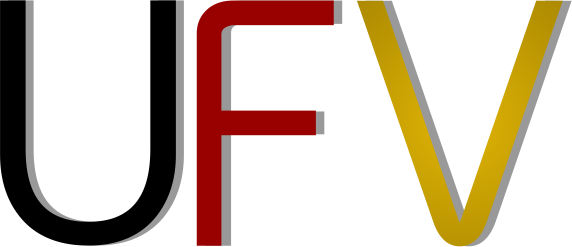 Universidade Federal de ViçosaCentro de Ciências Humanas, Letras e ArtesDepartamento de EducaçãoPROGRAMA DE PÓS-GRADUAÇÃO EM EDUCAÇÃO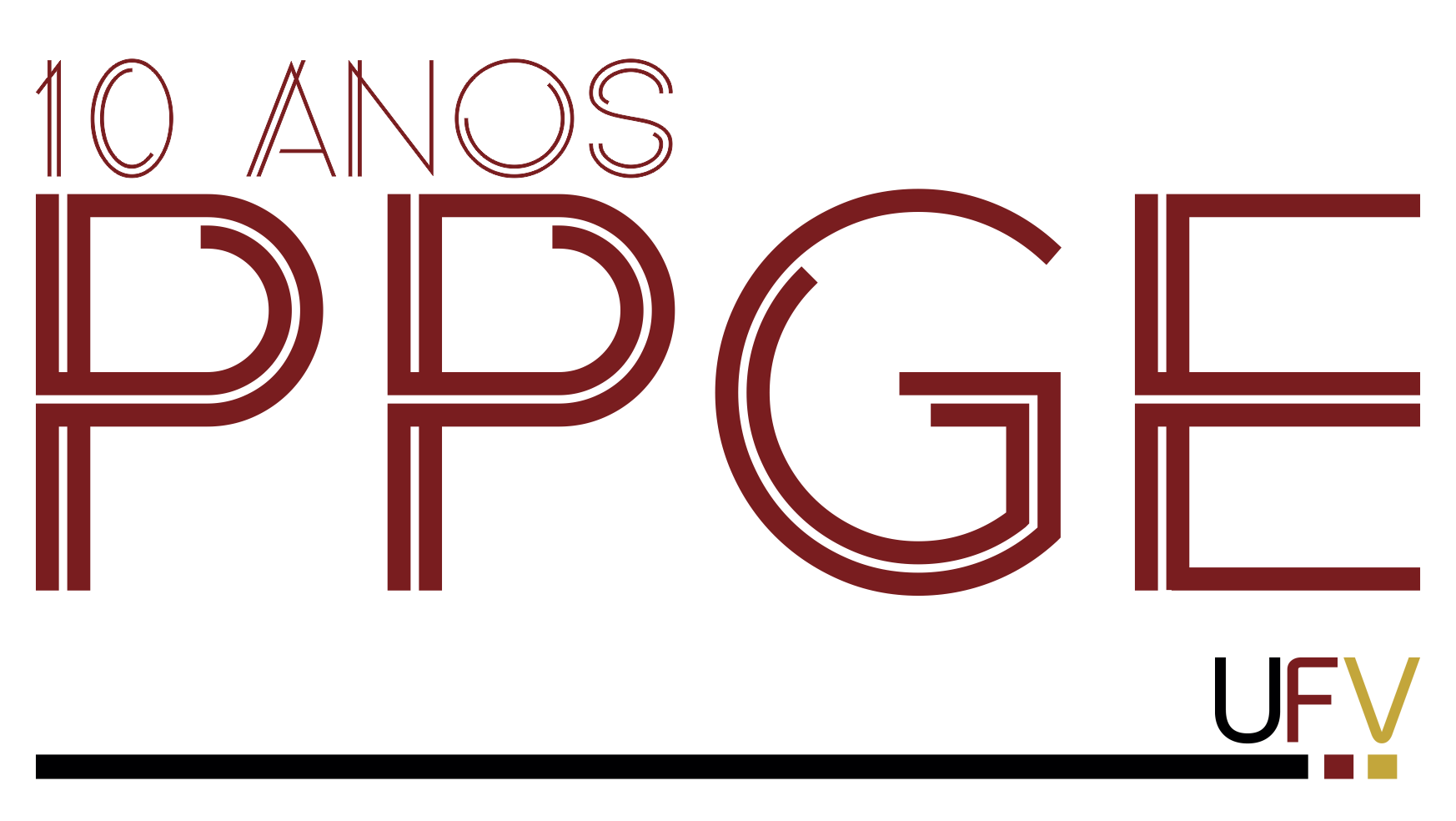 